      St Michel en L’HermLUNDI DE PENTECÔTE  6 JUIN 2022         32 Triples PROPAGANDE 3&4            Système Aurard 4 parties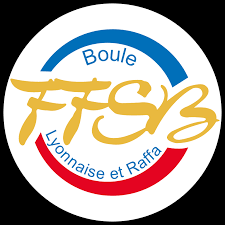 En raison des règles sanitaires, merci d’envoyer impérativement la fiche d’inscription accompagnée du règlement  avant le 23 mai (sous peine de ne pas être prioritaire), ainsi que le règlement du plateau repas froid à 12€ à :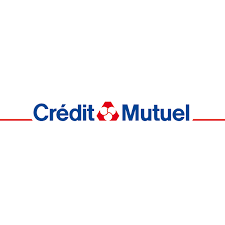 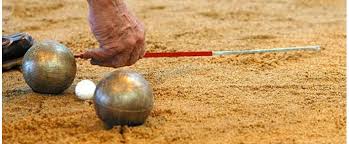 Coullon Sébastien (Prés) 06.45.49.26.95 au 34 rue Paul Berjonneau 85580 St Michel en L’HermRoullet Céline (Trés) 06.13.26.59.58 au 14 rue de la rivoire 85750 Angles